СОВЕТ ДЕПУТАТОВ муниципального образования Чёрноотрожский сельсовет Саракташского района оренбургской областитретий созывР Е Ш Е Н И Е очередного сорок первого  заседания Совета депутатов Чёрноотрожского сельсовета третьего созыва26.03.2020                                  с. Чёрный Отрог                                          № 248Заслушав и обсудив информацию представленную начальником пожарной части №59 с. Черный Отрог ГКУ «Центр ГО и ЧС» о состоянии противопожарной безопасности на территории Чёрноотрожского сельсоветаСовет депутатов Чёрноотрожского сельсоветаРЕШИЛ:1. Принять к сведению информацию А.А. Анисимова, начальника пожарной части №59 с. Черный Отрог ГКУ «Центр ГО и ЧС», о состоянии противопожарной безопасности  на территории Чёрноотрожского сельсовета.2. Настоящее решение вступает в силу со дня подписания, подлежит размещению на официальном сайте администрации муниципального образования Чёрноотрожский сельсовет Саракташского района Оренбургской области в сети «Интернет». 3. Контроль за исполнением настоящего решения возложить на постоянную комиссию Совета депутатов района по мандатным вопросам, вопросам местного самоуправления, законности, правопорядка, работе с общественными и религиозными объединениями, национальным вопросам и делам военнослужащих (Базаров П.Н.).Председатель Совета депутатов,Глава муниципального образования                                           З.Ш. ГабзалиловПриложение к решению Совета депутатовЧёрноотрожского сельсовета Саракташского района Оренбургской области от  26.03.2020   №  248О состоянии противопожарной безопасности на территории Чёрноотрожского сельсоветаСотрудники пожарной части №59 с. Черный Отрог, находящейся в ведении ГКУ «Центр ГО и ЧС по Оренбургской области», обслуживают территорию Чёрноотрожского, Николаевского, Александровского Второго, Надеждинского, Гавриловского, Федоровского Первого сельсоветов и часть населенных пунктов Васильевского сельсовета. На вооружении находятся два пожарных автомобиля: автоцистерна пожарная АЦ-5,0-40 (КамАЗ - 43114), автоцистерна пожарная АЦ-40 (ЗИЛ-131), и вспомогательный - УАЗ-469. Также пожарную охрану  на территории села осуществляют члены добровольной пожарной команды. На территории Чёрноотрожского сельсовета в 2019 году произошло 34 пожара (в 2018-57 пожаров).  Кроме пожаров личный состав пожарно-спасательной службы оказывал помощь населению, а также выезжал для оказания помощи участникам ДТП.Противопожарная защита имеет своей целью изыскание наиболее эффективных, целесообразных и технически обоснованных способов и средств предупреждения пожаров и их ликвидации с минимальным ущербом при наиболее рациональном использовании сил и технических средств.Пожарная безопасность может быть обеспечена мерами пожарной профилактик и  пожарной защиты. Пожарная профилактика включает в себя комплекс мероприятий, направленных на предупреждение пожара или уменьшение его последствий. Активная пожарная защита – это мера, обеспечивающая успешную борьбу с пожарами. Пожар – это горение вне специального очага, которое не контролируется и может привести к массовому поражению и гибели людей, а также к нанесению экологического, материального и другого вреда.К сопутствующим проявлениям опасных факторов пожара относятся:1. осколки, части разрушившихся зданий, сооружений, строений, транспортных средств, выброшенный мусор и другое имущество;2. замыкание электропроводки;3. неосторожное обращение с огнем;4. неисправность газового оборудования.Для защиты от огня применяются специальные жидкости, которыми пропитываются дерево и ткани, жаростойкие краски, штукатурка. Действие огнезащитных составов основано на изоляции защищаемого объекта от воздействия высокой температуры. Обычно такие меры не предотвращают возгорание в условиях пожара, но повышают стойкость защищенных материалов перед огнем. Даже использование стальных несущих конструкций не исключает их повреждения огнем в условиях длительного воздействия высоких температур.Электропроводку во избежание возникновения пожара или короткого замыкания – изолируют. Провода и кабели необходимо прокладывать только по негорючим основаниям. Устанавливают УЗО и автоматические предохранители. Теплоизолируют газовую и электрическую плиты от деревянной мебели. Изолируют от влаги розетки, расположенные в санузлах и на внешних стенах. Для тушения окурков используют пепельницы, а свечи зажигают в подсвечниках.Пожары наносят огромный материальный ущерб и в ряде случаев сопровождаются гибелью людей. Поэтому защита от пожаров является важнейшей обязанностью каждого члена общества и проводится в общегосударственном масштабе.С жителями многоквартирных домов и частных домовладений, работниками противопожарной службы проводятся беседы по мерам пожарной безопасности, раздаются памятки. В школах и на предприятиях проводятся учения. Ежегодно проверяются пожарные гидранты. 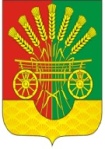 О состоянии противопожарной безопасности на территории Чёрноотрожского сельсоветаРазослано:депутатам постоянной комиссии,  прокуратуре района, официальный сайт сельсовета, в дело